Задания аналитического раундаЗадание 1. Антон Павлович Чехов писал о Н.М. Пржевальском: «Если положительные типы, созданные литературой, составляют ценный материал, то те же самые типы, даваемые самой жизнью, стоят вне всякой цены. В этом отношении такие люди, как Н.М. Пржевальский, дороги особенно тем, что смысл их жизни, подвиги, цели нравственная физиономия доступны для понимания даже ребенка» (А.П.Чехов, Собрание сочинений в 12 томах, т.10. - М.: Гос. изд. художественной литературы. - 1963, стр. 410). Что Вы можете рассказать о Н.М. Пржевальском – путешественнике, исследователе и ученом?Задание 2. На рисунке представлена климатическая карта России. Определите климатические области выделенные цветом (цифрами) и подпишите их названия в условных обозначениях, расположенных под картой.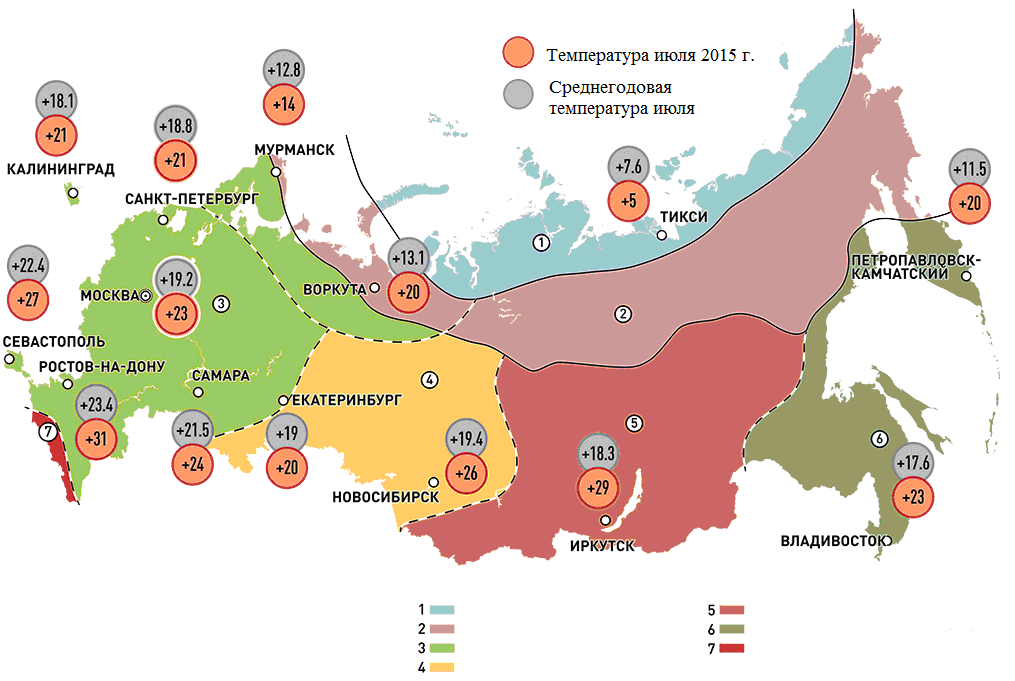 Задание 3. Барометр применяют для определения давления атмосферы. Как еще можно использовать барометр?Задание 4. Несмотря на огромную высоту, Гималайский хребет не является водоразделом рек бассейна Индийского океана и бессточных бассейнов Центральной Азии. На географической карте видно, что реки Инд, Сетледж и Брахмапутра берут начало в Тибете, откуда пропилив Гималаи, прорываются к югу. Чем объясняются особенности течения этих рек?Задание 5. Количество и величина рек, впадающих в Атлантический океан, значительно больше, чем количество и величина рек, впадающих в величайший из всех океанов – Тихий океан. Чем объясняется такое неравномерное распределение проточных вод между Тихим и Атлантическим океаном?ТЕСТЫ1. При каких атмосферных процессах происходит постепенная смена погоды, образуются перистые, слоистые и слоисто-кучевые облака, начинается затяжной моросящий дождь1. Холодный фронт2. Теплый фронт3. Циклон4. Антициклон2. Почему подзолистые почвы тайги бедны гумусом?Беден растительный опадЗамедлено почвообразованиеНедостаточно микроорганизмовИз почвы вымывается гумус3. Лакколиты образуются в результате:1. абразии2. эоловых процессов3. гляциальных процессов4. магматизма5. вулканизма4.  Укажите пару точек, между которыми расстояние наименьшее:1.    100 с.ш., 200 з.д2.    300с.ш.,200 з.д3.    100с.ш,400з.д4.    300с.ш.,400з.д5. Какие воздушные массы в зимний период на территории России способствуют снегопадам и оттепелям, а летом смягчают жару, повышают влажность, приносят осадки:Континентальный умеренный воздухМорской умеренный воздух Морской тропический воздухМорской арктический воздух6. Укажите соответствие водного режима указанных рек7. Назовите ветер, дующий в пустынях Аравийского полуострова и Северной Африки, предвестником которого являются «песни песков» - медленное движение их со звуком от трения песчинок.МуссонПустынныйСамум Пассат8. Назовите геологический период, характеризовавшийся спокойным тектоническим режимом, разрушением созданных в предыдущую эпоху горных сооружений и выравниванием территории, накоплением значительной части современных запасов бокситов в условиях жаркого и влажного климата, господством птиц и млекопитающих в царстве животных.9. В Тихом океане действуют течения:     1.  Западных Ветров     2.  Гольфстрим     3.  Северное Пассатное     4.  Перуанское     5.  Межпассатное противотечение     6.  Бенгельское     7.  Куросио10. Выберите горный массив, в пределах которого расположена вершина наибольшей абсолютной высотой:   1. Анды   2. Кордильеры   3. Большой Водораздельный хребет   4. Кавказ   5. Альпы   6. Алтай   7.  Эребус11.  Укажите соответствие водного режима указанных рек12. Выберите две основные причины низких температур в полярных областях:1.  шарообразность Земли2.  большая удаленность полюсов от Солнца по сравнению с экватором3.  отклонение оси вращения Земли от перпендикуляра к плоскости орбиты4. высокое альбедо снежного и ледяного покрова5.  преобладание опускания воздуха в полярных широтах13. Назовите природную зону по следующим признакам:- сочетание травянистой растительности (преобладающей) и древесной растительности- наибольшее разнообразие видов млекопитающих- почвы обычно имеют красноватый оттенок-  теплая засушливая зима14. Точка росы зависит от:1. температуры воздуха2.  абсолютной влажности3. относительной влажности4. максимально возможной влажности5.  величины испаряемости6. ни то, ни другое15. В каких случаях территории перечислены по возрастанию годового количества осадков:1. Галапагосские о-ва - о-ва Новая Зеландия- о. Мадагаскар - о. Калимантан2.  нагорье Ахаггар - о. Тасмания - бассейн Конго - тихоокеанское побережье Чили3. Антарктический п-ов - Патагония - Бразильское плоскогорье- Амазония4. Береговой хребет Канады - Великие равнины - Центральные равнины - Флорида5. Центральноякутская равнина- Ишимская равнина - Мещерская низменность - Приморский край16. Температура января -35-380С, июля :+10 +140С, к центру территории -уменьшается  до -6-8 0С. Годовое количество осадков достигает 800-1000мм и более, увеличиваясь к центру территории. Осадки выпадают в течение всего года, с небольшим летним максимумом. Для какого района Средней Сибири характерны такие климатические условия?1. Енисейский кряж2.  Лено-Ангарское плато3. Центральноякутская низменность4. Анабарское плато5.  плато Путорана17. Мангазея- это земля, основанная русскими первопроходцами (указать правильное):1.  на Урале2.  на Северном Кавказе3. в Западной Сибири4. в Средней Азии5.  в Восточной Сибири6.  на Дальнем Востоке18. На склоне крутизной 300, на линии наибольшего уклона, расположены две точки на расстоянии 580м друг от друга. Абсолютная высота верхней точки 1070м. Сколько изогипс проведено на карте между точками при сечении рельефа 50 метров?19. Укажите признаки, общие для материкового и океанического типов земной коры:    1.  средняя мощность 30-40 км    2.  встречается в пределах морей и океанов    3. отсутствие "гранитного" слоя    4. наличие базальтового слоя20. Выберите вариант, в котором представлены только метаморфические породы:    1. мел, сланец, пемза    2.  гнейс, мрамор, гранит    4. гранит, торф, каменная соль    4. мрамор, кварцит, гнейс    5.  доломит, яшма, мрамор21. Определите происхождение форм рельефа (найдите соответствие):22. Самая высокая гора Краснодарского края:1. Фишт2. Цахвоа3. Эльбрус4. ЧугушА5. Аибга6. Тхаб7. Оштен23. Выберите верное соотношение удельного веса городского населения в общей численности населения Краснодарского края и России1) 55% - 70%		3) 53 – 74%2) 50% - 76%		4) 51 – 73%24. Кого из русских мореплавателей называют «русским Колумбом».Григорий ШелиховМихаил ЛазаревЮрий ЛисянскийИван КрузенштернФедор КонюховФёдор Петрович Врангель25. Какое утверждение о тропосфере верно?1. В тропосфере температура с высотой повышается.2. Высота тропосферы в полярных областях больше, чем над экватором.3. Давление в тропосфере с высотой понижается.4. В составе воздуха преобладает кислород.Бланк для ответов на тесты МИНИСТЕРСТВО ОБРАЗОВАНИЯ И НАУКИ КРАСНОДАРСКОГО КРАЯГосударственное бюджетное образовательное учреждениедополнительного образования детей«ЦЕНТР ДОПОЛНИТЕЛЬНОГО ОБРАЗОВАНИЯ ДЛЯ ДЕТЕЙ»350000 г. Краснодар,ул. Красная, 76тел. 259-84-01E-mail: cdodd@mail.ruВсероссийская олимпиада школьников по географии2015-2016 учебный годМуниципальный этап8 класс, заданияПредседатель предметно-методической комиссии: Филобок А.А., к.г.н., доцентрекарекаВодный   режимВодный   режим1ДнепрАВесеннее половодье2АраксБПоловодье в теплую часть года3АмурВС паводочным режимом4АмударьяВС паводочным режимом5АмазонкаВС паводочным режимомрекарекаВодный   режимВодный   режим1ВолгаАС весенним половодьем2СенаБС половодьем в теплую часть года3ЗеяВС паводочным режимом4КураВС паводочным режимом5НилВС паводочным режимом1 - мерзлотный         а) подземная пещера 2 - карстовый             б) дюна3- эоловый                  в) риф4- тектонический      г) рифт5- биогенный             д) курган 6- антропогенный     е) кратер 7- вулканический      ж) бугор пучения 8- склоновый              з) карьери) оползень№ вопросаОтветБалл12345678910111213141516171819202122232425